COMBINED SCHOOLS 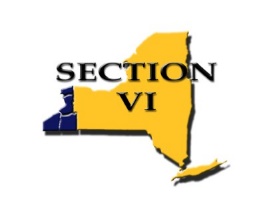 END OF SEASON REPORTPlease submit to bfadeley@e1b.org as follows:          Fall Season - November 30       Winter Season - March 20   	     Spring Season -	June 20*All portions of this report are required to be filled out before submission.School Year:       Sport:      Season:       Fall        Winter       SpringSchools Involved:	Enrollment (9-11):	        Classification: 	  Number of participants:Host School:	      Classification of Combined Team: 	      	 (AA, A, B, C, D – use total enrollment)League Affiliation of Combined Team:	      Overall evaluation of the combined program:       Problems encountered:       Will you combine again for this sport?       Please include a copy of your final roster (student-athlete name, school, and grade).Please list season win/loss record including scores of each contest:Please include Section VI results:Submitted by:                             Date:       